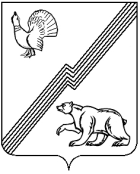 АДМИНИСТРАЦИЯ ГОРОДА ЮГОРСКАХанты-Мансийского автономного округа - ЮгрыПОСТАНОВЛЕНИЕот 20.12.2021									    № 2440-пО внесении изменений в постановлениеадминистрации города Югорскаот 31.10.2018 № 3011 «О муниципальнойпрограмме города Югорска«Развитие жилищной сферы»В соответствии с постановлением администрации города Югорска          от 01.11.2019 № 2359 «О модельной муниципальной программе города Югорска, порядке принятия решения о разработке муниципальных программ города Югорска, их формирования, утверждения и реализации в соответствии с национальными целями развития», в связи с уточнением объемов финансирования программных мероприятий, целевых показателей:1. Внести в приложение к постановлению администрации города Югорска от 31.10.2018 № 3011 «О муниципальной программе города Югорска «Развитие жилищной сферы» (с изменениями от 15.11.2018 № 3166, от 29.04.2019 № 888, от 10.10.2019 № 2202, от 13.11.2019 № 2439,                      от 23.12.2019 № 2742, от 24.12.2019 № 2783, от 09.04.2020 № 543,                          от 25.09.2020 № 1371, от 21.12.2020 № 1919, от 22.12.2020 № 1931,                        от 29.12.2020 № 2018, от 01.02.2021 № 78-п, от 26.04.2021 № 606-п, от 24.09.2021 № 1795-п, 15.11.2021 № 2173-п) следующие изменения:1.1. В паспорте муниципальной программы:1.1.1. Пункт 7 строки «Целевые показатели муниципальной программы» изложить в следующей редакции:«7. Приобретение 302 жилых помещений для переселения граждан из аварийного жилищного фонда».1.1.2. Пункт 13 строки «Целевые показатели муниципальной программы» изложить в следующей редакции:	«13. Количество квадратных метров расселенного аварийного жилья признанного после 01.01.2017 – 13 895 кв. м.».1.1.3. Пункт 15 строки «Целевые показатели муниципальной программы» изложить в следующей редакции:	«15. Количество граждан, расселенных из аварийного жилищного фонда не менее 564 чел.».1.1.4. Строку «Параметры финансового обеспечения муниципальной программы» изложить в следующей редакции:«».1.2. Строку 7 таблицы 1 изложить в следующей редакции:«».1.3. Строку 13 таблицы 1 изложить в следующей редакции:«».1.4. Строку 15 таблицы 1 изложить в следующей редакции:«».1.5. Таблицу 2 изложить в новой редакции (приложение).2. Опубликовать постановление в официальном печатном издании города Югорска, разместить на официальном сайте органов местного самоуправления города Югорска и в государственной автоматизированной системе «Управление».3. Настоящее постановление вступает в силу после его официального опубликования.4. Контроль за выполнением постановления возложить на первого заместителя главы города – директора департамента муниципальной собственности и градостроительства администрации города Югорска           С.Д. Голина.Глава города Югорска						    А. В. БородкинПриложениек постановлениюадминистрации города Югорскаот ______________ № ______Таблица 2Распределение финансовых ресурсов муниципальной программыУЖП - управление жилищной политики администрации города ЮгорскаДМСиГ - департамент муниципальной собственности и градостроительства администрации города ЮгорскаООиП - отдел опеки и попечительства администрации города ЮгорскаУБУиО - управление бухгалтерского учета и отчетности администрации города ЮгорскаПараметры финансового обеспечения муниципальной программыОбщий объем финансирования муниципальной программы составляет 1 570 330,4 тыс. рублей, в том числе:2019 год – 220 839,8 тыс. рублей;2020 год – 402 135,3 тыс. рублей;2021 год – 227 885,2 тыс. рублей;2022 год – 38 733,6 тыс. рублей;2023 год – 59 841,9 тыс. рублей;2024 год – 84 471,3 тыс. рублей;2025 год – 84 471,3 тыс. рублей;2026-2030 годы – 451 952,0 тыс. рублей7Количество приобретенных жилых помещений для переселения граждан из непригодных жилых помещений в домах, признанных аварийнымишт.10621037115101030213Количество квадратных метров расселенного аварийного жилья, признанного после 01.01.2017кв. м.2 7912 4915007 8005425050050013 89515Количество граждан, расселенных из аварийного жилищного фонда признанного после 01.01.2017чел.150150252453162525564Номер строки№ основного мероприятияОсновные мероприятия муниципальной программы (их связь мероприятий с целевыми показателями муниципальной программы)Ответственный исполнитель / соисполнитель (наименование органа или структурного подразделения, учреждения)Ответственный исполнитель / соисполнитель (наименование органа или структурного подразделения, учреждения)Ответственный исполнитель / соисполнитель (наименование органа или структурного подразделения, учреждения)Источники финансированияИсточники финансированияФинансовые затраты на реализацию (тыс. руб.)Финансовые затраты на реализацию (тыс. руб.)Финансовые затраты на реализацию (тыс. руб.)Финансовые затраты на реализацию (тыс. руб.)Финансовые затраты на реализацию (тыс. руб.)Финансовые затраты на реализацию (тыс. руб.)Финансовые затраты на реализацию (тыс. руб.)Финансовые затраты на реализацию (тыс. руб.)Финансовые затраты на реализацию (тыс. руб.)Финансовые затраты на реализацию (тыс. руб.)Финансовые затраты на реализацию (тыс. руб.)Финансовые затраты на реализацию (тыс. руб.)Финансовые затраты на реализацию (тыс. руб.)Финансовые затраты на реализацию (тыс. руб.)Финансовые затраты на реализацию (тыс. руб.)Финансовые затраты на реализацию (тыс. руб.)Финансовые затраты на реализацию (тыс. руб.)Финансовые затраты на реализацию (тыс. руб.)Финансовые затраты на реализацию (тыс. руб.)Финансовые затраты на реализацию (тыс. руб.)Финансовые затраты на реализацию (тыс. руб.)Финансовые затраты на реализацию (тыс. руб.)Финансовые затраты на реализацию (тыс. руб.)Финансовые затраты на реализацию (тыс. руб.)Финансовые затраты на реализацию (тыс. руб.)Финансовые затраты на реализацию (тыс. руб.)Финансовые затраты на реализацию (тыс. руб.)Финансовые затраты на реализацию (тыс. руб.)Финансовые затраты на реализацию (тыс. руб.)Финансовые затраты на реализацию (тыс. руб.)Финансовые затраты на реализацию (тыс. руб.)Финансовые затраты на реализацию (тыс. руб.)Финансовые затраты на реализацию (тыс. руб.)Финансовые затраты на реализацию (тыс. руб.)Финансовые затраты на реализацию (тыс. руб.)Финансовые затраты на реализацию (тыс. руб.)Финансовые затраты на реализацию (тыс. руб.)Финансовые затраты на реализацию (тыс. руб.)Финансовые затраты на реализацию (тыс. руб.)Финансовые затраты на реализацию (тыс. руб.)Финансовые затраты на реализацию (тыс. руб.)Финансовые затраты на реализацию (тыс. руб.)Номер строки№ основного мероприятияОсновные мероприятия муниципальной программы (их связь мероприятий с целевыми показателями муниципальной программы)Ответственный исполнитель / соисполнитель (наименование органа или структурного подразделения, учреждения)Ответственный исполнитель / соисполнитель (наименование органа или структурного подразделения, учреждения)Ответственный исполнитель / соисполнитель (наименование органа или структурного подразделения, учреждения)Источники финансированияИсточники финансированияв том числе по годам:в том числе по годам:в том числе по годам:в том числе по годам:в том числе по годам:в том числе по годам:в том числе по годам:в том числе по годам:в том числе по годам:в том числе по годам:в том числе по годам:в том числе по годам:в том числе по годам:в том числе по годам:в том числе по годам:в том числе по годам:в том числе по годам:в том числе по годам:в том числе по годам:в том числе по годам:в том числе по годам:в том числе по годам:в том числе по годам:в том числе по годам:в том числе по годам:в том числе по годам:в том числе по годам:в том числе по годам:в том числе по годам:в том числе по годам:в том числе по годам:в том числе по годам:в том числе по годам:в том числе по годам:в том числе по годам:в том числе по годам:в том числе по годам:в том числе по годам:в том числе по годам:в том числе по годам:в том числе по годам:в том числе по годам:Номер строки№ основного мероприятияОсновные мероприятия муниципальной программы (их связь мероприятий с целевыми показателями муниципальной программы)Ответственный исполнитель / соисполнитель (наименование органа или структурного подразделения, учреждения)Ответственный исполнитель / соисполнитель (наименование органа или структурного подразделения, учреждения)Ответственный исполнитель / соисполнитель (наименование органа или структурного подразделения, учреждения)Источники финансированияИсточники финансированияВсегоВсегоВсего201920192020202020202021202120212022202220222022202320232023202420242024202420242025202520252025202520252025202520252026-20302026-20302026-20302026-20302026-20302026-20302026-20302026-20302026-20302026-2030А12333445556677788899991010101111111111121212121212121212131313131313131313131Подпрограмма I «Содействие развитию градостроительной деятельности»Подпрограмма I «Содействие развитию градостроительной деятельности»Подпрограмма I «Содействие развитию градостроительной деятельности»Подпрограмма I «Содействие развитию градостроительной деятельности»Подпрограмма I «Содействие развитию градостроительной деятельности»Подпрограмма I «Содействие развитию градостроительной деятельности»Подпрограмма I «Содействие развитию градостроительной деятельности»Подпрограмма I «Содействие развитию градостроительной деятельности»Подпрограмма I «Содействие развитию градостроительной деятельности»Подпрограмма I «Содействие развитию градостроительной деятельности»Подпрограмма I «Содействие развитию градостроительной деятельности»Подпрограмма I «Содействие развитию градостроительной деятельности»Подпрограмма I «Содействие развитию градостроительной деятельности»Подпрограмма I «Содействие развитию градостроительной деятельности»Подпрограмма I «Содействие развитию градостроительной деятельности»Подпрограмма I «Содействие развитию градостроительной деятельности»Подпрограмма I «Содействие развитию градостроительной деятельности»Подпрограмма I «Содействие развитию градостроительной деятельности»Подпрограмма I «Содействие развитию градостроительной деятельности»Подпрограмма I «Содействие развитию градостроительной деятельности»Подпрограмма I «Содействие развитию градостроительной деятельности»Подпрограмма I «Содействие развитию градостроительной деятельности»Подпрограмма I «Содействие развитию градостроительной деятельности»Подпрограмма I «Содействие развитию градостроительной деятельности»Подпрограмма I «Содействие развитию градостроительной деятельности»Подпрограмма I «Содействие развитию градостроительной деятельности»Подпрограмма I «Содействие развитию градостроительной деятельности»Подпрограмма I «Содействие развитию градостроительной деятельности»Подпрограмма I «Содействие развитию градостроительной деятельности»Подпрограмма I «Содействие развитию градостроительной деятельности»Подпрограмма I «Содействие развитию градостроительной деятельности»Подпрограмма I «Содействие развитию градостроительной деятельности»Подпрограмма I «Содействие развитию градостроительной деятельности»Подпрограмма I «Содействие развитию градостроительной деятельности»Подпрограмма I «Содействие развитию градостроительной деятельности»Подпрограмма I «Содействие развитию градостроительной деятельности»Подпрограмма I «Содействие развитию градостроительной деятельности»Подпрограмма I «Содействие развитию градостроительной деятельности»Подпрограмма I «Содействие развитию градостроительной деятельности»Подпрограмма I «Содействие развитию градостроительной деятельности»Подпрограмма I «Содействие развитию градостроительной деятельности»Подпрограмма I «Содействие развитию градостроительной деятельности»Подпрограмма I «Содействие развитию градостроительной деятельности»Подпрограмма I «Содействие развитию градостроительной деятельности»Подпрограмма I «Содействие развитию градостроительной деятельности»Подпрограмма I «Содействие развитию градостроительной деятельности»Подпрограмма I «Содействие развитию градостроительной деятельности»Подпрограмма I «Содействие развитию градостроительной деятельности»Подпрограмма I «Содействие развитию градостроительной деятельности»21.1Корректировка градостроительной документации, связанная с изменениями градостроительного законодательства (1,3,4,16)ДМСиГДМСиГвсеговсеговсего39 282,739 282,739 282,78 137,38 137,30,00,00,00,00,00,00,00,00,00,00,00,00,00,0537,7537,7537,7537,7537,7537,7537,7537,7537,7537,7537,7537,7537,7537,7537,7537,7537,7537,7537,730 070,030 070,030 070,030 070,031.1Корректировка градостроительной документации, связанная с изменениями градостроительного законодательства (1,3,4,16)ДМСиГДМСиГфедеральный бюджетфедеральный бюджетфедеральный бюджет0,00,00,00,00,00,00,00,00,00,00,00,00,00,00,00,00,00,00,00,00,00,00,00,00,00,00,00,00,00,00,00,00,00,00,00,00,00,00,00,00,00,041.1Корректировка градостроительной документации, связанная с изменениями градостроительного законодательства (1,3,4,16)ДМСиГДМСиГбюджет автономного округабюджет автономного округабюджет автономного округа36 532,736 532,736 532,77 567,77 567,70,00,00,00,00,00,00,00,00,00,00000500,0500,0500,0500,0500,0500,0500,0500,0500,0500,0500,0500,0500,0500,0500,0500,0500,0500,0500,027 965,027 965,027 965,027 965,051.1Корректировка градостроительной документации, связанная с изменениями градостроительного законодательства (1,3,4,16)ДМСиГДМСиГместный бюджетместный бюджетместный бюджет2 750,02 750,02 750,0569,6569,60,00,00,00,00,00,00,00,00,00,00,00,00,00,037,737,737,737,737,737,737,737,737,737,737,737,737,737,737,737,737,737,737,72 105,02 105,02 105,02 105,061.1Корректировка градостроительной документации, связанная с изменениями градостроительного законодательства (1,3,4,16)ДМСиГДМСиГиные источники финансированияиные источники финансированияиные источники финансирования0,00,00,00,00,00,00,00,00,00,00,00,00,00,00,00,00,00,00,00,00,00,00,00,00,00,00,00,00,00,00,00,00,00,00,00,00,00,00,00,00,00,071.2Разработка документации по планировке и межеванию территорий и выполнение инженерных изысканий для территорий, на которых ранее проекты планировки и межевания не разрабатывались (1,3,4,16)ДМСиГДМСиГвсеговсеговсего200,0200,0200,00,00,00,00,00,00,00,00,00,00,00,00,00,00,00,0100,0100,0100,0100,0100,0100,0100,0100,0100,0100,0100,0100,0100,0100,0100,0100,0100,0100,0100,00,00,00,00,00,081.2Разработка документации по планировке и межеванию территорий и выполнение инженерных изысканий для территорий, на которых ранее проекты планировки и межевания не разрабатывались (1,3,4,16)ДМСиГДМСиГфедеральный бюджетфедеральный бюджетфедеральный бюджет0,00,00,00,00,00,00,00,00,00,00,00,00,00,00,00,00,00,00,00,00,00,00,00,00,00,00,00,00,00,00,00,00,00,00,00,00,00,00,00,00,00,091.2Разработка документации по планировке и межеванию территорий и выполнение инженерных изысканий для территорий, на которых ранее проекты планировки и межевания не разрабатывались (1,3,4,16)ДМСиГДМСиГбюджет автономного округабюджет автономного округабюджет автономного округа0,00,00,00,00,00,00,00,00,00,00,00,00,00,00,00,00,00,00,00,00,00,00,00,00,00,00,00,00,00,00,00,00,00,00,00,00,00,00,00,00,00,0101.2Разработка документации по планировке и межеванию территорий и выполнение инженерных изысканий для территорий, на которых ранее проекты планировки и межевания не разрабатывались (1,3,4,16)ДМСиГДМСиГместный бюджетместный бюджетместный бюджет200,0200,0200,00,00,00,00,00,00,00,00,00,00,00,00,00,00,00,0100,0100,0100,0100,0100,0100,0100,0100,0100,0100,0100,0100,0100,0100,0100,0100,0100,0100,0100,00,00,00,00,00,0111.2Разработка документации по планировке и межеванию территорий и выполнение инженерных изысканий для территорий, на которых ранее проекты планировки и межевания не разрабатывались (1,3,4,16)ДМСиГДМСиГиные источники финансированияиные источники финансированияиные источники финансирования0,00,00,00,00,00,00,00,00,00,00,00,00,00,00,00,00,00,00,00,00,00,00,00,00,00,00,00,00,00,00,00,00,00,00,00,00,00,00,00,00,00,0121.3Участие в реализации портфеля проектов «Получение разрешения на строительство и территориальное планирование»(1,3,4,16,17)ДМСиГДМСиГвсеговсеговсего12 952,712 952,712 952,70,00,012 952,712 952,712 952,70,00,00,00,00,00,00,00,00,00,00,00,00,00,00,00,00,00,00,00,00,00,00,00,00,00,00,00,00,00,00,00,00,00,0131.3Участие в реализации портфеля проектов «Получение разрешения на строительство и территориальное планирование»(1,3,4,16,17)ДМСиГДМСиГфедеральный бюджетфедеральный бюджетфедеральный бюджет0,00,00,00,00,00,00,00,00,00,00,00,00,00,00,00,00,00,00,00,00,00,00,00,00,00,00,00,00,00,00,00,00,00,00,00,00,00,00,00,00,00,0141.3Участие в реализации портфеля проектов «Получение разрешения на строительство и территориальное планирование»(1,3,4,16,17)ДМСиГДМСиГбюджет автономного округабюджет автономного округабюджет автономного округа12 046,012 046,012 046,00,00,012 046,012 046,012 046,00,00,00,00,00,00,00,00,00,00,00,00,00,00,00,00,00,00,00,00,00,00,00,00,00,00,00,00,00,00,00,00,00,00,0151.3Участие в реализации портфеля проектов «Получение разрешения на строительство и территориальное планирование»(1,3,4,16,17)ДМСиГДМСиГместный бюджетместный бюджетместный бюджет906,7906,7906,70,00,0906,7906,7906,70,00,00,00,00,00,00,00,00,00,00,00,00,00,00,00,00,00,00,00,00,00,00,00,00,00,00,00,00,00,00,00,00,00,0161.3Участие в реализации портфеля проектов «Получение разрешения на строительство и территориальное планирование»(1,3,4,16,17)ДМСиГДМСиГиные источники финансированияиные источники финансированияиные источники финансирования0,00,00,00,00,00,00,00,00,00,00,00,00,00,00,00,00,00,00,00,00,00,00,00,00,00,00,00,00,00,00,00,00,00,00,00,00,00,00,00,00,00,017Итого по подпрограмме IИтого по подпрограмме IИтого по подпрограмме Iвсеговсеговсего52 435,452 435,452 435,48 137,38 137,312 952,712 952,712 952,70,00,00,00,00,00,00,00,00,00,0637,7637,7637,7637,7637,7637,7637,7637,7637,7637,7637,7637,7637,7637,7637,7637,7637,7637,730 070,030 070,030 070,030 070,030 070,030 070,018Итого по подпрограмме IИтого по подпрограмме IИтого по подпрограмме Iфедеральный бюджетфедеральный бюджетфедеральный бюджет0,00,00,00,00,00,00,00,00,00,00,00,00,00,00,00,00,00,00,00,00,00,00,00,00,00,00,00,00,00,00,00,00,00,00,00,00,00,00,00,00,00,019Итого по подпрограмме IИтого по подпрограмме IИтого по подпрограмме Iбюджет автономного округабюджет автономного округабюджет автономного округа48 578,748 578,748 578,77 567,77 567,712 046,012 046,012 046,00,00,00,00,00,00,00,00,00,00,0500,0500,0500,0500,0500,0500,0500,0500,0500,0500,0500,0500,0500,0500,0500,0500,0500,0500,027 965,027 965,027 965,027 965,027 965,027 965,020Итого по подпрограмме IИтого по подпрограмме IИтого по подпрограмме Iместный бюджетместный бюджетместный бюджет3 856,73 856,73 856,7569,6569,6906,7906,7906,70,00,00,00,00,00,00,00,00,00,0137,7137,7137,7137,7137,7137,7137,7137,7137,7137,7137,7137,7137,7137,7137,7137,7137,7137,72 105,02 105,02 105,02 105,02 105,02 105,021Итого по подпрограмме IИтого по подпрограмме IИтого по подпрограмме Iиные источники финансированияиные источники финансированияиные источники финансирования0,00,00,00,00,00,00,00,00,00,00,00,00,00,00,00,00,00,00,00,00,00,00,00,00,00,00,00,00,00,00,00,00,00,00,00,00,00,00,00,00,00,022Подпрограмма II «Содействие развитию жилищного строительства»Подпрограмма II «Содействие развитию жилищного строительства»Подпрограмма II «Содействие развитию жилищного строительства»Подпрограмма II «Содействие развитию жилищного строительства»Подпрограмма II «Содействие развитию жилищного строительства»Подпрограмма II «Содействие развитию жилищного строительства»Подпрограмма II «Содействие развитию жилищного строительства»Подпрограмма II «Содействие развитию жилищного строительства»Подпрограмма II «Содействие развитию жилищного строительства»Подпрограмма II «Содействие развитию жилищного строительства»Подпрограмма II «Содействие развитию жилищного строительства»Подпрограмма II «Содействие развитию жилищного строительства»Подпрограмма II «Содействие развитию жилищного строительства»Подпрограмма II «Содействие развитию жилищного строительства»Подпрограмма II «Содействие развитию жилищного строительства»Подпрограмма II «Содействие развитию жилищного строительства»Подпрограмма II «Содействие развитию жилищного строительства»Подпрограмма II «Содействие развитию жилищного строительства»Подпрограмма II «Содействие развитию жилищного строительства»Подпрограмма II «Содействие развитию жилищного строительства»Подпрограмма II «Содействие развитию жилищного строительства»Подпрограмма II «Содействие развитию жилищного строительства»Подпрограмма II «Содействие развитию жилищного строительства»Подпрограмма II «Содействие развитию жилищного строительства»Подпрограмма II «Содействие развитию жилищного строительства»Подпрограмма II «Содействие развитию жилищного строительства»Подпрограмма II «Содействие развитию жилищного строительства»Подпрограмма II «Содействие развитию жилищного строительства»Подпрограмма II «Содействие развитию жилищного строительства»Подпрограмма II «Содействие развитию жилищного строительства»Подпрограмма II «Содействие развитию жилищного строительства»Подпрограмма II «Содействие развитию жилищного строительства»Подпрограмма II «Содействие развитию жилищного строительства»Подпрограмма II «Содействие развитию жилищного строительства»Подпрограмма II «Содействие развитию жилищного строительства»Подпрограмма II «Содействие развитию жилищного строительства»Подпрограмма II «Содействие развитию жилищного строительства»Подпрограмма II «Содействие развитию жилищного строительства»Подпрограмма II «Содействие развитию жилищного строительства»Подпрограмма II «Содействие развитию жилищного строительства»Подпрограмма II «Содействие развитию жилищного строительства»Подпрограмма II «Содействие развитию жилищного строительства»Подпрограмма II «Содействие развитию жилищного строительства»Подпрограмма II «Содействие развитию жилищного строительства»Подпрограмма II «Содействие развитию жилищного строительства»Подпрограмма II «Содействие развитию жилищного строительства»Подпрограмма II «Содействие развитию жилищного строительства»Подпрограмма II «Содействие развитию жилищного строительства»Подпрограмма II «Содействие развитию жилищного строительства»232.1Стимулирование жилищного строительства (1,2,4,17)Стимулирование жилищного строительства (1,2,4,17)УЖПУЖПвсего8 400,08 400,08 400,00,00,00,00,00,00,00,00,00,00,00,00,00,00,00,00,00,00,01 200,01 200,01 200,01 200,01 200,01 200,01 200,01 200,01 200,01 200,01 200,01 200,01 200,01 200,01 200,01 200,01 200,01 200,01 200,01 200,06 000,06 000,0242.1Стимулирование жилищного строительства (1,2,4,17)Стимулирование жилищного строительства (1,2,4,17)УЖПУЖПфедеральный бюджет0,00,00,00,00,00,00,00,00,00,00,00,00,00,00,00,00,00,00,00,00,00,00,00,00,00,00,00,00,00,00,00,00,00,00,00,00,00,00,00,00,00,00,0252.1Стимулирование жилищного строительства (1,2,4,17)Стимулирование жилищного строительства (1,2,4,17)УЖПУЖПбюджет автономного округа0,00,00,00,00,00,00,00,00,00,00,00,00,00,00,00,00,00,00,00,00,00,00,00,00,00,00,00,00,00,00,00,00,00,00,00,00,00,00,00,00,00,00,0262.1Стимулирование жилищного строительства (1,2,4,17)Стимулирование жилищного строительства (1,2,4,17)УЖПУЖПместный бюджет8 400,08 400,08 400,00,00,00,00,00,00,00,00,00,00,00,00,00,00,00,00,00,00,01 200,01 200,01 200,01 200,01 200,01 200,01 200,01 200,01 200,01 200,01 200,01 200,01 200,01 200,01 200,01 200,01 200,01 200,01 200,01 200,06 000,06 000,0272.1Стимулирование жилищного строительства (1,2,4,17)Стимулирование жилищного строительства (1,2,4,17)УЖПУЖПиные источники финансирования0,00,00,00,00,00,00,00,00,00,00,00,00,00,00,00,00,00,00,00,00,00,00,00,00,00,00,00,00,00,00,00,00,00,00,00,00,00,00,00,00,00,00,0282.2Реализация муниципальногопроекта «Стимулирование индивидуального жилищного строительства»(1,2,16,17)Реализация муниципальногопроекта «Стимулирование индивидуального жилищного строительства»(1,2,16,17)ДМСиГДМСиГвсего1 983,11 983,10,00,00,00,00,00,00,00,00,00,00,00,00,00,00,00,00,0283,3283,3283,3283,3283,3283,3283,3283,3283,3283,3283,3283,3283,3283,3283,3283,3283,31 416,51 416,51 416,51 416,51 416,51 416,5292.2Реализация муниципальногопроекта «Стимулирование индивидуального жилищного строительства»(1,2,16,17)Реализация муниципальногопроекта «Стимулирование индивидуального жилищного строительства»(1,2,16,17)ДМСиГДМСиГфедеральный бюджет0,00,00,00,00,00,00,00,00,00,00,00,00,00,00,00,00,00,00,00,00,00,00,00,00,00,00,00,00,00,00,00,00,00,00,00,00,00,00,00,00,00,0302.2Реализация муниципальногопроекта «Стимулирование индивидуального жилищного строительства»(1,2,16,17)Реализация муниципальногопроекта «Стимулирование индивидуального жилищного строительства»(1,2,16,17)ДМСиГДМСиГбюджет автономного округа0,00,00,00,00,00,00,00,00,00,00,00,00,00,00,00,00,00,00,00,00,00,00,00,00,00,00,00,00,00,00,00,00,00,00,00,00,00,00,00,00,00,0312.2Реализация муниципальногопроекта «Стимулирование индивидуального жилищного строительства»(1,2,16,17)Реализация муниципальногопроекта «Стимулирование индивидуального жилищного строительства»(1,2,16,17)ДМСиГДМСиГместный бюджет1 983,11 983,10,00,00,00,00,00,00,00,00,00,00,00,00,00,00,00,00,0283,3283,3283,3283,3283,3283,3283,3283,3283,3283,3283,3283,3283,3283,3283,3283,3283,31 416,51 416,51 416,51 416,51 416,51 416,5322.2Реализация муниципальногопроекта «Стимулирование индивидуального жилищного строительства»(1,2,16,17)Реализация муниципальногопроекта «Стимулирование индивидуального жилищного строительства»(1,2,16,17)ДМСиГДМСиГиные источники финансирования0,00,00,00,00,00,00,00,00,00,00,00,00,00,00,00,00,00,00,00,00,00,00,00,00,00,00,00,00,00,00,00,00,00,00,00,00,00,00,00,00,00,0332.3Приобретение жилых помещений (1,2,4,7,8,9,12,13,14,15,16,17)Приобретение жилых помещений (1,2,4,7,8,9,12,13,14,15,16,17)УЖПУЖПвсего1 000 615,71 000 615,710 244,810 244,810 244,8349 084,7349 084,7349 084,7208 101,5208 101,5208 101,56 427,66 427,66 427,66 427,623 818,923 818,923 818,923 818,957 562,657 562,657 562,657 562,657 562,657 562,657 562,657 562,657 562,657 562,657 562,657 562,657 562,657 562,657 562,657 562,657 562,6287 813,0287 813,0287 813,0287 813,0287 813,0287 813,0342.3Приобретение жилых помещений (1,2,4,7,8,9,12,13,14,15,16,17)Приобретение жилых помещений (1,2,4,7,8,9,12,13,14,15,16,17)УЖПУЖПфедеральный бюджет0,00,00,00,00,00,00,00,00,00,00,00,00,00,00,00,00,00,00,00,00,00,00,00,00,00,00,00,00,00,00,00,00,00,00,00,00,00,00,00,00,00,0352.3Приобретение жилых помещений (1,2,4,7,8,9,12,13,14,15,16,17)Приобретение жилых помещений (1,2,4,7,8,9,12,13,14,15,16,17)УЖПУЖПбюджет автономного округа929 535,2929 535,29 527,79 527,79 527,7323 611,4323 611,4323 611,4193 534,4193 534,4193 534,45 977,75 977,75 977,75 977,722 151,622 151,622 151,622 151,653 533,253 533,253 533,253 533,253 533,253 533,253 533,253 533,253 533,253 533,253 533,253 533,253 533,253 533,253 533,253 533,253 533,2267 666,0267 666,0267 666,0267 666,0267 666,0267 666,0362.3Приобретение жилых помещений (1,2,4,7,8,9,12,13,14,15,16,17)Приобретение жилых помещений (1,2,4,7,8,9,12,13,14,15,16,17)УЖПУЖПместный бюджет71 080,571 080,5717,1717,1717,125 473,325 473,325 473,314 567,114 567,114 567,1449,9449,9449,9449,91 667,31 667,31 667,31 667,34 029,44 029,44 029,44 029,44 029,44 029,44 029,44 029,44 029,44 029,44 029,44 029,44 029,44 029,44 029,44 029,420 147,020 147,020 147,020 147,020 147,020 147,020 147,0372.3Приобретение жилых помещений (1,2,4,7,8,9,12,13,14,15,16,17)Приобретение жилых помещений (1,2,4,7,8,9,12,13,14,15,16,17)УЖПУЖПиные источники финансирования0,00,00,00,00,00,00,00,00,00,00,00,00,00,00,00,00,00,00,00,00,00,00,00,00,00,00,00,00,00,00,00,00,00,00,00,00,00,00,00,00,00,0382.4Участие в реализации регионального проекта «Обеспечение устойчивого сокращения непригодного для проживания жилищного фонда (1,2,4,12,13,14,15,16,17)Участие в реализации регионального проекта «Обеспечение устойчивого сокращения непригодного для проживания жилищного фонда (1,2,4,12,13,14,15,16,17)УЖПУЖПвсего179 869,8179 869,8179 869,8179 869,8179 869,80,00,00,00,00,00,00,00,00,00,00,00,00,00,00,00,00,00,00,00,00,00,00,00,00,00,00,00,00,00,00,00,00,00,00,00,00,0392.4Участие в реализации регионального проекта «Обеспечение устойчивого сокращения непригодного для проживания жилищного фонда (1,2,4,12,13,14,15,16,17)Участие в реализации регионального проекта «Обеспечение устойчивого сокращения непригодного для проживания жилищного фонда (1,2,4,12,13,14,15,16,17)УЖПУЖПфедеральный бюджет0,00,00,00,00,00,00,00,00,00,00,00,00,00,00,00,00,00,00,00,00,00,00,00,00,00,00,00,00,00,00,00,00,00,00,00,00,00,00,00,00,00,0402.4Участие в реализации регионального проекта «Обеспечение устойчивого сокращения непригодного для проживания жилищного фонда (1,2,4,12,13,14,15,16,17)Участие в реализации регионального проекта «Обеспечение устойчивого сокращения непригодного для проживания жилищного фонда (1,2,4,12,13,14,15,16,17)УЖПУЖПбюджет автономного округа167 278,9167 278,9167 278,9167 278,9167 278,90,00,00,00,00,00,00,00,00,00,00,00,00,00,00,00,00,00,00,00,00,00,00,00,00,00,00,00,00,00,00,00,00,00,00,00,00,0412.4Участие в реализации регионального проекта «Обеспечение устойчивого сокращения непригодного для проживания жилищного фонда (1,2,4,12,13,14,15,16,17)Участие в реализации регионального проекта «Обеспечение устойчивого сокращения непригодного для проживания жилищного фонда (1,2,4,12,13,14,15,16,17)УЖПУЖПместный бюджет12 590,912 590,912 590,912 590,912 590,90,00,00,00,00,00,00,00,00,00,00,00,00,00,00,00,00,00,00,00,00,00,00,00,00,00,00,00,00,00,00,00,00,00,00,00,00,0422.4Участие в реализации регионального проекта «Обеспечение устойчивого сокращения непригодного для проживания жилищного фонда (1,2,4,12,13,14,15,16,17)Участие в реализации регионального проекта «Обеспечение устойчивого сокращения непригодного для проживания жилищного фонда (1,2,4,12,13,14,15,16,17)УЖПУЖПиные источники финансирования0,00,00,00,00,00,00,00,00,00,00,00,00,00,00,00,00,00,00,00,00,00,00,00,00,00,00,00,00,00,00,00,00,00,00,00,00,00,00,00,00,00,043Итого по подпрограмме IIИтого по подпрограмме IIИтого по подпрограмме IIИтого по подпрограмме IIвсего1 190 868,61 190 868,6190 114,6190 114,6190 114,6349 084,7349 084,7349 084,7208 101,5208 101,5208 101,56 427,66 427,66 427,66 427,623 818,923 818,923 818,923 818,959 045,959 045,959 045,959 045,959 045,959 045,959 045,959 045,959 045,959 045,959 045,959 045,959 045,959 045,959 045,959 045,9295 229,5295 229,5295 229,5295 229,5295 229,5295 229,5295 229,544Итого по подпрограмме IIИтого по подпрограмме IIИтого по подпрограмме IIИтого по подпрограмме IIфедеральный бюджет0,00,00,00,00,00,00,00,00,00,00,00,00,00,00,00,00,00,00,00,00,00,00,00,00,00,00,00,00,00,00,00,00,00,00,00,00,00,00,00,00,00,045Итого по подпрограмме IIИтого по подпрограмме IIИтого по подпрограмме IIИтого по подпрограмме IIбюджет автономного округа1 096 814,11 096 814,1176 806,6176 806,6176 806,6323 611,4323 611,4323 611,4193 534,4193 534,4193 534,45 977,75 977,75 977,75 977,722 151,622 151,622 151,622 151,653 533,253 533,253 533,253 533,253 533,253 533,253 533,253 533,253 533,253 533,253 533,253 533,253 533,253 533,253 533,253 533,2267 666,0267 666,0267 666,0267 666,0267 666,0267 666,0267 666,046Итого по подпрограмме IIИтого по подпрограмме IIИтого по подпрограмме IIИтого по подпрограмме IIместный бюджет94 054,594 054,513 308,013 308,013 308,025 473,325 473,325 473,314 567,114 567,114 567,1449,9449,9449,9449,91 667,31 667,31 667,31 667,35 512,75 512,75 512,75 512,75 512,75 512,75 512,75 512,75 512,75 512,75 512,75 512,75 512,75 512,75 512,727 563,527 563,527 563,527 563,527 563,527 563,527 563,527 563,547Итого по подпрограмме IIИтого по подпрограмме IIИтого по подпрограмме IIИтого по подпрограмме IIиные источники финансирования0,00,00,00,00,00,00,00,00,00,00,00,00,00,00,00,00,00,00,00,00,00,00,00,00,00,00,00,00,00,00,00,00,00,00,00,00,00,00,00,00,00,048Подпрограмма III «Обеспечение мерами государственной поддержки по улучшению жилищных условий отдельных категорий граждан»Подпрограмма III «Обеспечение мерами государственной поддержки по улучшению жилищных условий отдельных категорий граждан»Подпрограмма III «Обеспечение мерами государственной поддержки по улучшению жилищных условий отдельных категорий граждан»Подпрограмма III «Обеспечение мерами государственной поддержки по улучшению жилищных условий отдельных категорий граждан»Подпрограмма III «Обеспечение мерами государственной поддержки по улучшению жилищных условий отдельных категорий граждан»Подпрограмма III «Обеспечение мерами государственной поддержки по улучшению жилищных условий отдельных категорий граждан»Подпрограмма III «Обеспечение мерами государственной поддержки по улучшению жилищных условий отдельных категорий граждан»Подпрограмма III «Обеспечение мерами государственной поддержки по улучшению жилищных условий отдельных категорий граждан»Подпрограмма III «Обеспечение мерами государственной поддержки по улучшению жилищных условий отдельных категорий граждан»Подпрограмма III «Обеспечение мерами государственной поддержки по улучшению жилищных условий отдельных категорий граждан»Подпрограмма III «Обеспечение мерами государственной поддержки по улучшению жилищных условий отдельных категорий граждан»Подпрограмма III «Обеспечение мерами государственной поддержки по улучшению жилищных условий отдельных категорий граждан»Подпрограмма III «Обеспечение мерами государственной поддержки по улучшению жилищных условий отдельных категорий граждан»Подпрограмма III «Обеспечение мерами государственной поддержки по улучшению жилищных условий отдельных категорий граждан»Подпрограмма III «Обеспечение мерами государственной поддержки по улучшению жилищных условий отдельных категорий граждан»Подпрограмма III «Обеспечение мерами государственной поддержки по улучшению жилищных условий отдельных категорий граждан»Подпрограмма III «Обеспечение мерами государственной поддержки по улучшению жилищных условий отдельных категорий граждан»Подпрограмма III «Обеспечение мерами государственной поддержки по улучшению жилищных условий отдельных категорий граждан»Подпрограмма III «Обеспечение мерами государственной поддержки по улучшению жилищных условий отдельных категорий граждан»Подпрограмма III «Обеспечение мерами государственной поддержки по улучшению жилищных условий отдельных категорий граждан»Подпрограмма III «Обеспечение мерами государственной поддержки по улучшению жилищных условий отдельных категорий граждан»Подпрограмма III «Обеспечение мерами государственной поддержки по улучшению жилищных условий отдельных категорий граждан»Подпрограмма III «Обеспечение мерами государственной поддержки по улучшению жилищных условий отдельных категорий граждан»Подпрограмма III «Обеспечение мерами государственной поддержки по улучшению жилищных условий отдельных категорий граждан»Подпрограмма III «Обеспечение мерами государственной поддержки по улучшению жилищных условий отдельных категорий граждан»Подпрограмма III «Обеспечение мерами государственной поддержки по улучшению жилищных условий отдельных категорий граждан»Подпрограмма III «Обеспечение мерами государственной поддержки по улучшению жилищных условий отдельных категорий граждан»Подпрограмма III «Обеспечение мерами государственной поддержки по улучшению жилищных условий отдельных категорий граждан»Подпрограмма III «Обеспечение мерами государственной поддержки по улучшению жилищных условий отдельных категорий граждан»Подпрограмма III «Обеспечение мерами государственной поддержки по улучшению жилищных условий отдельных категорий граждан»Подпрограмма III «Обеспечение мерами государственной поддержки по улучшению жилищных условий отдельных категорий граждан»Подпрограмма III «Обеспечение мерами государственной поддержки по улучшению жилищных условий отдельных категорий граждан»Подпрограмма III «Обеспечение мерами государственной поддержки по улучшению жилищных условий отдельных категорий граждан»Подпрограмма III «Обеспечение мерами государственной поддержки по улучшению жилищных условий отдельных категорий граждан»Подпрограмма III «Обеспечение мерами государственной поддержки по улучшению жилищных условий отдельных категорий граждан»Подпрограмма III «Обеспечение мерами государственной поддержки по улучшению жилищных условий отдельных категорий граждан»Подпрограмма III «Обеспечение мерами государственной поддержки по улучшению жилищных условий отдельных категорий граждан»Подпрограмма III «Обеспечение мерами государственной поддержки по улучшению жилищных условий отдельных категорий граждан»Подпрограмма III «Обеспечение мерами государственной поддержки по улучшению жилищных условий отдельных категорий граждан»Подпрограмма III «Обеспечение мерами государственной поддержки по улучшению жилищных условий отдельных категорий граждан»Подпрограмма III «Обеспечение мерами государственной поддержки по улучшению жилищных условий отдельных категорий граждан»Подпрограмма III «Обеспечение мерами государственной поддержки по улучшению жилищных условий отдельных категорий граждан»Подпрограмма III «Обеспечение мерами государственной поддержки по улучшению жилищных условий отдельных категорий граждан»Подпрограмма III «Обеспечение мерами государственной поддержки по улучшению жилищных условий отдельных категорий граждан»Подпрограмма III «Обеспечение мерами государственной поддержки по улучшению жилищных условий отдельных категорий граждан»Подпрограмма III «Обеспечение мерами государственной поддержки по улучшению жилищных условий отдельных категорий граждан»Подпрограмма III «Обеспечение мерами государственной поддержки по улучшению жилищных условий отдельных категорий граждан»Подпрограмма III «Обеспечение мерами государственной поддержки по улучшению жилищных условий отдельных категорий граждан»493.1Улучшение жилищных условий ветеранов Великой Отечественной войны (2,6,17)УЖПУЖПУЖПвсего10 975,110 975,14 638,24 638,24 638,20,00,00,02 467,72 467,72 467,7577,6577,6577,6577,6577,6577,6577,6577,60,00,00,00,00,00,00,00,00,00,00,00,00,00,02 714,02 714,02 714,02 714,02 714,02 714,02 714,02 714,02 714,0503.1Улучшение жилищных условий ветеранов Великой Отечественной войны (2,6,17)УЖПУЖПУЖПфедеральный бюджет4 858,44 858,42 968,32 968,32 968,30,00,00,01 890,11 890,11 890,10,00,00,00,00,00,00,00,00,00,00,00,00,00,00,00,00,00,00,00,00,00,00,00,00,00,00,00,00,00,00,0513.1Улучшение жилищных условий ветеранов Великой Отечественной войны (2,6,17)УЖПУЖПУЖПбюджет автономного округа6 116,76 116,71 669,91 669,91 669,90,00,00,0577,6577,6577,6577,6577,6577,6577,6577,6577,6577,6577,60,00,00,00,00,00,00,00,00,00,00,00,00,00,02 714,02 714,02 714,02 714,02 714,02 714,02 714,02 714,02 714,0523.1Улучшение жилищных условий ветеранов Великой Отечественной войны (2,6,17)УЖПУЖПУЖПместный бюджет0,00,00,00,00,00,00,00,00,00,00,00,00,00,00,00,00,00,00,00,00,00,00,00,00,00,00,00,00,00,00,00,00,00,00,00,00,00,00,00,00,00,0533.1Улучшение жилищных условий ветеранов Великой Отечественной войны (2,6,17)УЖПУЖПУЖПиные источники финансирования0,00,00,00,00,00,00,00,00,00,00,00,00,00,00,00,00,00,00,00,00,00,00,00,00,00,00,00,00,00,00,00,00,00,00,00,00,00,00,00,00,00,0543.2Предоставление субсидий молодым семьям на улучшение жилищных условий (2,5,17)УЖПУЖПУЖПвсего99 369,999 369,94 471,04 471,04 471,023 373,423 373,423 373,40,00,00,08 296,58 296,58 296,58 296,58 277,68 277,68 277,68 277,67 850,27 850,27 850,27 850,27 850,27 850,27 850,27 850,27 850,27 850,27 850,27 850,27 850,27 850,239 251,039 251,039 251,039 251,039 251,039 251,039 251,039 251,039 251,0553.2Предоставление субсидий молодым семьям на улучшение жилищных условий (2,5,17)УЖПУЖПУЖПфедеральный бюджет 7 738,87 738,8204,7204,7204,76 661,46 661,46 661,40,00,00,0445,3445,3445,3445,3427,4427,4427,4427,40,00,00,00,00,00,00,00,00,00,00,00,00,00,00,00,00,00,00,00,00,00,00,0563.2Предоставление субсидий молодым семьям на улучшение жилищных условий (2,5,17)УЖПУЖПУЖПбюджет автономного округа86 512,786 512,74 042,74 042,74 042,715 543,315 543,315 543,30,00,00,07 436,37 436,37 436,37 436,37 436,37 436,37 436,37 436,37 436,37 436,37 436,37 436,37 436,37 436,37 436,37 436,37 436,37 436,37 436,37 436,37 436,37 436,337 181,537 181,537 181,537 181,537 181,537 181,537 181,537 181,537 181,5573.2Предоставление субсидий молодым семьям на улучшение жилищных условий (2,5,17)УЖПУЖПУЖПместный бюджет5 118,45 118,4223,6223,6223,61 168,71 168,71 168,70,00,00,0414,9414,9414,9414,9413,9413,9413,9413,9413,9413,9413,9413,9413,9413,9413,9413,9413,9413,9413,9413,9413,9413,92 069,52 069,52 069,52 069,52 069,52 069,52 069,52 069,52 069,5583.2Предоставление субсидий молодым семьям на улучшение жилищных условий (2,5,17)УЖПУЖПУЖПиные источники финансирования0,00,00,00,00,00,00,00,00,00,00,00,00,00,00,00,00,00,00,00,00,00,00,00,00,00,00,00,00,00,00,00,00,00,00,00,00,00,00,00,00,00,0593.3Приобретение жилых помещений для детей-сирот и детей, оставшихся без попечения родителей, лиц из числа детей-сирот и детей, оставшихся без попечения родителей (2,10,17)ООиПООиПООиПвсего215 629,8215 629,812 974,412 974,412 974,416 720,216 720,216 720,216 811,716 811,716 811,723 427,623 427,623 427,623 427,627 163,527 163,527 163,527 163,516 933,216 933,216 933,216 933,216 933,216 933,216 933,216 933,216 933,216 933,216 933,216 933,216 933,216 933,284 666,084 666,084 666,084 666,084 666,084 666,084 666,084 666,084 666,0603.3Приобретение жилых помещений для детей-сирот и детей, оставшихся без попечения родителей, лиц из числа детей-сирот и детей, оставшихся без попечения родителей (2,10,17)ООиПООиПООиПфедеральный бюджет8 017,98 017,90,00,00,0337,9337,9337,91 920,01 920,01 920,02 880,02 880,02 880,02 880,02 880,02 880,02 880,02 880,00,00,00,00,00,00,00,00,00,00,00,00,00,00,00,00,00,00,00,00,00,00,00,0613.3Приобретение жилых помещений для детей-сирот и детей, оставшихся без попечения родителей, лиц из числа детей-сирот и детей, оставшихся без попечения родителей (2,10,17)ООиПООиПООиПбюджет автономного округа207 611,9207 611,912 974,412 974,412 974,416 382,316 382,316 382,314 891,714 891,714 891,720 547,620 547,620 547,620 547,624 283,524 283,524 283,524 283,516 933,216 933,216 933,216 933,216 933,216 933,216 933,216 933,216 933,216 933,216 933,216 933,216 933,216 933,284 666,084 666,084 666,084 666,084 666,084 666,084 666,084 666,084 666,0623.3Приобретение жилых помещений для детей-сирот и детей, оставшихся без попечения родителей, лиц из числа детей-сирот и детей, оставшихся без попечения родителей (2,10,17)ООиПООиПООиПместный бюджет0,00,00,00,00,00,00,00,00,00,00,00,00,00,00,00,00,00,00,00,00,00,00,00,00,00,00,00,00,00,00,00,00,00,00,00,00,00,00,00,00,00,0633.3Приобретение жилых помещений для детей-сирот и детей, оставшихся без попечения родителей, лиц из числа детей-сирот и детей, оставшихся без попечения родителей (2,10,17)ООиПООиПООиПиные источники финансирования0,00,00,00,00,00,00,00,00,00,00,00,00,00,00,00,00,00,00,00,00,00,00,00,00,00,00,00,00,00,00,00,00,00,00,00,00,00,00,00,00,00,0643.4Подготовка территорий для индивидуального жилищного строительства в целях обеспечения земельными участками отдельных категорий граждан (1,2,11,16,17)ДМС и ГДМС и ГДМС и Гвсего1 000,01 000,0500,0500,0500,00,00,00,0500,0500,0500,00,00,00,00,00,00,00,00,00,00,00,00,00,00,00,00,00,00,00,00,00,00,00,00,00,00,00,00,00,00,00,0653.4Подготовка территорий для индивидуального жилищного строительства в целях обеспечения земельными участками отдельных категорий граждан (1,2,11,16,17)ДМС и ГДМС и ГДМС и Гфедеральный бюджет0,00,00,00,00,00,00,00,00,00,00,00,00,00,00,00,00,00,00,00,00,00,00,00,00,00,00,00,00,00,00,00,00,00,00,00,00,00,00,00,00,00,0663.4Подготовка территорий для индивидуального жилищного строительства в целях обеспечения земельными участками отдельных категорий граждан (1,2,11,16,17)ДМС и ГДМС и ГДМС и Гбюджет автономного округа0,00,00,00,00,00,00,00,00,00,00,00,00,00,00,00,00,00,00,00,00,00,00,00,00,00,00,00,00,00,00,00,00,00,00,00,00,00,00,00,00,00,0673.4Подготовка территорий для индивидуального жилищного строительства в целях обеспечения земельными участками отдельных категорий граждан (1,2,11,16,17)ДМС и ГДМС и ГДМС и Гместный бюджет1 000,01 000,0500,0500,0500,00,00,00,0500,0500,0500,00,00,00,00,00,00,00,00,00,00,00,00,00,00,00,00,00,00,00,00,00,00,00,00,00,00,00,00,00,00,00,068Подготовка территорий для индивидуального жилищного строительства в целях обеспечения земельными участками отдельных категорий граждан (1,2,11,16,17)ДМС и ГДМС и ГДМС и Гиные источники финансирования0,00,00,00,00,00,00,00,00,00,00,00,00,00,00,00,00,00,00,00,00,00,00,00,00,00,00,00,00,00,00,00,00,00,00,00,00,00,00,00,00,00,0693.5Обеспечение деятельности по предоставлению финансовой поддержки на приобретение жилья отдельными категориями граждан (2,17)УБУиОУБУиОУБУиОвсего51,651,64,34,34,34,34,34,34,34,34,34,34,34,34,34,34,34,34,34,34,34,34,34,34,34,34,34,34,34,34,34,34,321,521,521,521,521,521,521,521,521,5703.5Обеспечение деятельности по предоставлению финансовой поддержки на приобретение жилья отдельными категориями граждан (2,17)УБУиОУБУиОУБУиОфедеральный бюджет0,00,00,00,00,00,00,00,00,00,00,00,00,00,00,00,00,00,00,00,00,00,00,00,00,00,00,00,00,00,00,00,00,00,00,00,00,00,00,00,00,00,0713.5Обеспечение деятельности по предоставлению финансовой поддержки на приобретение жилья отдельными категориями граждан (2,17)УБУиОУБУиОУБУиОбюджет автономного округа51,651,64,34,34,34,34,34,34,34,34,34,34,34,34,34,34,34,34,34,34,34,34,34,34,34,34,34,34,34,34,34,34,321,521,521,521,521,521,521,521,521,5723.5Обеспечение деятельности по предоставлению финансовой поддержки на приобретение жилья отдельными категориями граждан (2,17)УБУиОУБУиОУБУиОместный бюджет0,00,00,00,00,00,00,00,00,00,00,00,00,00,00,00,00,00,00,00,00,00,00,00,00,00,00,00,00,00,00,00,00,00,00,00,00,00,00,00,00,00,0733.5Обеспечение деятельности по предоставлению финансовой поддержки на приобретение жилья отдельными категориями граждан (2,17)УБУиОУБУиОУБУиОиные источники финансирования0,00,00,00,00,00,00,00,00,00,00,00,00,00,00,00,00,00,00,00,00,00,00,00,00,00,00,00,00,00,00,00,00,00,00,00,00,00,00,00,00,00,074Итого по подпрограмме IIIИтого по подпрограмме IIIИтого по подпрограмме IIIИтого по подпрограмме IIIвсего327 026,4327 026,422 587,922 587,922 587,940 097,940 097,940 097,919 783,719 783,719 783,732 306,032 306,032 306,036 023,036 023,036 023,036 023,024 787,724 787,724 787,724 787,724 787,724 787,724 787,724 787,724 787,724 787,724 787,724 787,724 787,724 787,7126 652,5126 652,5126 652,5126 652,5126 652,5126 652,5126 652,5126 652,5126 652,5126 652,575Итого по подпрограмме IIIИтого по подпрограмме IIIИтого по подпрограмме IIIИтого по подпрограмме IIIфедеральный бюджет20 615,120 615,13 173,03 173,03 173,06 999,36 999,36 999,33 810,13 810,13 810,13 325,33 325,33 325,33 307,43 307,43 307,43 307,40,00,00,00,00,00,00,00,00,00,00,00,00,00,00,00,00,00,00,00,00,00,00,00,076Итого по подпрограмме IIIИтого по подпрограмме IIIИтого по подпрограмме IIIИтого по подпрограмме IIIбюджет автономного округа300 292,9300 292,918 691,318 691,318 691,331 929,931 929,931 929,915 473,615 473,615 473,628 565,828 565,828 565,832 301,732 301,732 301,732 301,724 373,824 373,824 373,824 373,824 373,824 373,824 373,824 373,824 373,824 373,824 373,824 373,824 373,824 373,8124 583,0124 583,0124 583,0124 583,0124 583,0124 583,0124 583,0124 583,0124 583,0124 583,077Итого по подпрограмме IIIИтого по подпрограмме IIIИтого по подпрограмме IIIИтого по подпрограмме IIIместный бюджет6 118,46 118,4723,6723,6723,61 168,71 168,71 168,7500,0500,0500,0414,9414,9414,9413,9413,9413,9413,9413,9413,9413,9413,9413,9413,9413,9413,9413,9413,9413,9413,9413,9413,92 069,52 069,52 069,52 069,52 069,52 069,52 069,52 069,52 069,52 069,578Итого по подпрограмме IIIИтого по подпрограмме IIIИтого по подпрограмме IIIИтого по подпрограмме IIIиные источники финансирования0,00,00,00,00,00,00,00,00,00,00,00,00,00,00,00,00,00,00,00,00,00,00,00,00,00,00,00,00,00,00,00,00,00,00,00,00,00,00,00,00,00,079Всего по муниципальной программеВсего по муниципальной программеВсего по муниципальной программеВсего по муниципальной программевсего1 570 330,41 570 330,4220 839,8220 839,8220 839,8402 135,3402 135,3402 135,3227 885,2227 885,2227 885,238 733,638 733,638 733,659 841,959 841,959 841,959 841,984 471,384 471,384 471,384 471,384 471,384 471,384 471,384 471,384 471,384 471,384 471,384 471,384 471,384 471,3451 952,0451 952,0451 952,0451 952,0451 952,0451 952,0451 952,0451 952,0451 952,0451 952,080Всего по муниципальной программеВсего по муниципальной программеВсего по муниципальной программеВсего по муниципальной программефедеральный бюджет20 615,120 615,13 173,03 173,03 173,06 999,36 999,36 999,33 810,13 810,13 810,13 325,33 325,33 325,33 307,43 307,43 307,43 307,40,00,00,00,00,00,00,00,00,00,00,00,00,00,00,00,00,00,00,00,00,00,00,00,081Всего по муниципальной программеВсего по муниципальной программеВсего по муниципальной программеВсего по муниципальной программебюджет автономного округа1 445 685,71 445 685,7203 065,6203 065,6203 065,6367 587,3367 587,3367 587,3209 008,0209 008,0209 008,034 543,534 543,534 543,554 453,354 453,354 453,354 453,378 407,078 407,078 407,078 407,078 407,078 407,078 407,078 407,078 407,078 407,078 407,078 407,078 407,078 407,0420 214,0420 214,0420 214,0420 214,0420 214,0420 214,0420 214,0420 214,0420 214,0420 214,082Всего по муниципальной программеВсего по муниципальной программеВсего по муниципальной программеВсего по муниципальной программеместный бюджет104 029,6104 029,614 601,214 601,214 601,227 548,727 548,727 548,715 067,115 067,115 067,1864,8864,8864,82 081,22 081,22 081,22 081,26 064,36 064,36 064,36 064,36 064,36 064,36 064,36 064,36 064,36 064,36 064,36 064,36 064,36 064,331 738,031 738,031 738,031 738,031 738,031 738,031 738,031 738,031 738,031 738,083Всего по муниципальной программеВсего по муниципальной программеВсего по муниципальной программеВсего по муниципальной программеиные источники финансирования0,00,00,00,00,00,00,00,00,00,00,00,00,00,00,00,00,00,00,00,00,00,00,00,00,00,00,00,00,00,00,00,00,00,00,00,00,00,00,00,00,00,084Инвестиции в объекты муниципальной собственностиИнвестиции в объекты муниципальной собственностиИнвестиции в объекты муниципальной собственностиИнвестиции в объекты муниципальной собственностивсего1 396 115,31 396 115,3203 089,0203 089,0203 089,0365 804,9365 804,9365 804,9224 913,2224 913,2224 913,229 855,229 855,229 855,250 982,450 982,450 982,450 982,474 495,874 495,874 495,874 495,874 495,874 495,874 495,874 495,874 495,874 495,874 495,874 495,874 495,8372 479,0372 479,0372 479,0372 479,0372 479,0372 479,0372 479,0372 479,0372 479,0372 479,0372 479,085Инвестиции в объекты муниципальной собственностиИнвестиции в объекты муниципальной собственностиИнвестиции в объекты муниципальной собственностиИнвестиции в объекты муниципальной собственностифедеральный бюджет8 017,98 017,90,00,00,0337,9337,9337,91 920,01 920,01 920,02 880,02 880,02 880,02 880,02 880,02 880,02 880,00,00,00,00,00,00,00,00,00,00,00,00,00,00,00,00,00,00,00,00,00,00,00,00,086Инвестиции в объекты муниципальной собственностиИнвестиции в объекты муниципальной собственностиИнвестиции в объекты муниципальной собственностиИнвестиции в объекты муниципальной собственностибюджет автономного округа1 304 426,01 304 426,0189 781,0189 781,0189 781,0339 993,7339 993,7339 993,7208 426,1208 426,1208 426,126 525,326 525,326 525,346 435,146 435,146 435,146 435,170 466,470 466,470 466,470 466,470 466,470 466,470 466,470 466,470 466,470 466,470 466,470 466,470 466,4352 332,0352 332,0352 332,0352 332,0352 332,0352 332,0352 332,0352 332,0352 332,0352 332,0352 332,087Инвестиции в объекты муниципальной собственностиИнвестиции в объекты муниципальной собственностиИнвестиции в объекты муниципальной собственностиИнвестиции в объекты муниципальной собственностиместный бюджет83 671,483 671,413 308,013 308,013 308,025 473,325 473,325 473,314 567,114 567,114 567,1449,9449,9449,91 667,31 667,31 667,31 667,34 029,44 029,44 029,44 029,44 029,44 029,44 029,44 029,44 029,44 029,44 029,44 029,44 029,420 147,020 147,020 147,020 147,020 147,020 147,020 147,020 147,020 147,020 147,020 147,088Инвестиции в объекты муниципальной собственностиИнвестиции в объекты муниципальной собственностиИнвестиции в объекты муниципальной собственностиИнвестиции в объекты муниципальной собственностииные внебюджетные источники0,00,00,00,00,00,00,00,00,00,00,00,00,00,00,00,00,00,00,00,00,00,00,00,00,00,00,00,00,00,00,00,00,00,00,00,00,00,00,00,00,00,089Прочие расходыПрочие расходыПрочие расходыПрочие расходывсего174 215,1174 215,117 750,817 750,817 750,836 330,436 330,436 330,42 972,02 972,02 972,08 878,48 878,48 878,48 859,58 859,58 859,58 859,59 975,59 975,59 975,59 975,59 975,59 975,59 975,59 975,59 975,59 975,59 975,59 975,59 975,579 473,079 473,079 473,079 473,079 473,079 473,079 473,079 473,079 473,079 473,079 473,090Прочие расходыПрочие расходыПрочие расходыПрочие расходыфедеральный бюджет12 597,212 597,23 173,03 173,03 173,06 661,46 661,46 661,41 890,11 890,11 890,1445,3445,3445,3427,4427,4427,4427,40,00,00,00,00,00,00,00,00,00,00,00,00,00,00,00,00,00,00,00,00,00,00,00,091Прочие расходыПрочие расходыПрочие расходыПрочие расходыбюджет автономного округа141 259,7141 259,713 284,613 284,613 284,627 593,627 593,627 593,6581,9581,9581,98 018,28 018,28 018,28 018,28 018,28 018,28 018,27 940,67 940,67 940,67 940,67 940,67 940,67 940,67 940,67 940,67 940,67 940,67 940,67 940,667 882,067 882,067 882,067 882,067 882,067 882,067 882,067 882,067 882,067 882,067 882,092Прочие расходыПрочие расходыПрочие расходыПрочие расходыместный бюджет20 358,220 358,21 293,21 293,21 293,22 075,42 075,42 075,4500,0500,0500,0414,9414,9414,9413,9413,9413,9413,92 034,92 034,92 034,92 034,92 034,92 034,92 034,92 034,92 034,92 034,92 034,92 034,92 034,911 591,011 591,011 591,011 591,011 591,011 591,011 591,011 591,011 591,011 591,011 591,093Прочие расходыПрочие расходыПрочие расходыПрочие расходыиные внебюджетные источники0,00,00,00,00,00,00,00,00,00,00,00,00,00,00,00,00,00,00,00,00,00,00,00,00,00,00,00,00,00,00,00,00,00,00,00,00,00,00,00,00,00,094Ответственный исполнитель:УЖПУЖПУЖПвсего1 299 230,51 299 230,5199 223,8199 223,8199 223,8372 458,1372 458,1372 458,1210 569,2210 569,2210 569,215 301,715 301,715 301,732 674,132 674,132 674,132 674,166 612,866 612,866 612,866 612,866 612,866 612,866 612,866 612,866 612,866 612,866 612,866 612,8335 778,0335 778,0335 778,0335 778,0335 778,0335 778,0335 778,0335 778,0335 778,0335 778,0335 778,0335 778,095Ответственный исполнитель:УЖПУЖПУЖПфедеральный бюджет12 597,212 597,23 173,03 173,03 173,06 661,46 661,46 661,41 890,11 890,11 890,1445,3445,3445,3427,4427,4427,4427,40,00,00,00,00,00,00,00,00,00,00,00,00,00,00,00,00,00,00,00,00,00,00,00,096Ответственный исполнитель:УЖПУЖПУЖПбюджет автономного округа1 189 443,51 189 443,5182 519,2182 519,2182 519,2339 154,7339 154,7339 154,7194 112,0194 112,0194 112,013 991,613 991,613 991,630 165,530 165,530 165,530 165,560 969,560 969,560 969,560 969,560 969,560 969,560 969,560 969,560 969,560 969,560 969,560 969,5307 561,5307 561,5307 561,5307 561,5307 561,5307 561,5307 561,5307 561,5307 561,5307 561,5307 561,5307 561,597Ответственный исполнитель:УЖПУЖПУЖПместный бюджет97 189,897 189,813 531,613 531,613 531,626 642,026 642,026 642,014 567,114 567,114 567,1864,8864,8864,82 081,22 081,22 081,22 081,25 643,35 643,35 643,35 643,35 643,35 643,35 643,35 643,35 643,35 643,35 643,35 643,328 216,528 216,528 216,528 216,528 216,528 216,528 216,528 216,528 216,528 216,528 216,528 216,598Ответственный исполнитель:УЖПУЖПУЖПиные внебюджетные источники0,00,00,00,00,00,00,00,00,00,00,00,00,00,00,00,00,00,00,00,00,00,00,00,00,00,00,00,00,00,00,00,00,00,00,00,00,00,00,00,00,00,099Соисполнитель 1: ДМСиГДМСиГДМСиГвсего55 418,555 418,58 637,38 637,38 637,312 952,712 952,712 952,7500,0500,0500,00,00,00,00,00,00,00,0921,0921,0921,0921,0921,0921,0921,0921,0921,0921,0921,0921,031 486,531 486,531 486,531 486,531 486,531 486,531 486,531 486,531 486,531 486,531 486,531 486,5100Соисполнитель 1: ДМСиГДМСиГДМСиГфедеральный бюджет0,00,00,00,00,00,00,00,00,00,00,00,00,00,00,00,00,00,00,00,00,00,00,00,00,00,00,00,00,00,00,00,00,00,00,00,00,00,00,00,00,00,0101Соисполнитель 1: ДМСиГДМСиГДМСиГбюджет автономного округа48 578,748 578,77 567,77 567,77 567,712 046,012 046,012 046,00,00,00,00,00,00,00,00,00,00,0500,0500,0500,0500,0500,0500,0500,0500,0500,0500,0500,0500,027 965,027 965,027 965,027 965,027 965,027 965,027 965,027 965,027 965,027 965,027 965,027 965,0102Соисполнитель 1: ДМСиГДМСиГДМСиГместный бюджет6 839,86 839,81 069,61 069,61 069,6906,7906,7906,7500,0500,0500,00,00,00,00,00,00,00,0421,0421,0421,0421,0421,0421,0421,0421,0421,0421,0421,0421,03 521,53 521,53 521,53 521,53 521,53 521,53 521,53 521,53 521,53 521,53 521,53 521,5103Соисполнитель 1: ДМСиГДМСиГДМСиГиные внебюджетные источники0,00,00,00,00,00,00,00,00,00,00,00,00,00,00,00,00,00,00,00,00,00,00,00,00,00,00,00,00,00,00,00,00,00,00,00,00,00,00,00,00,00,0104Соисполнитель 2:ООиПООиПООиПвсего215 629,8 215 629,8 12 974,412 974,412 974,416 720,216 720,216 720,216 811,716 811,716 811,723 427,623 427,623 427,627 163,527 163,527 163,527 163,516 933,216 933,216 933,216 933,216 933,216 933,216 933,216 933,216 933,216 933,216 933,216 933,284 666,084 666,084 666,084 666,084 666,084 666,084 666,084 666,084 666,084 666,084 666,084 666,0105Соисполнитель 2:ООиПООиПООиПфедеральный бюджет8 017,98 017,90,00,00,0337,9337,9337,91 920,01 920,01 920,02 880,02 880,02 880,02 880,02 880,02 880,02 880,00,00,00,00,00,00,00,00,00,00,00,00,00,00,00,00,00,00,00,00,00,00,00,00,0106Соисполнитель 2:ООиПООиПООиПбюджет автономного округа207 611,9207 611,912 974,412 974,412 974,416 382,316 382,316 382,314 891,714 891,714 891,720 547,620 547,620 547,624 283,524 283,524 283,524 283,516 933,216 933,216 933,216 933,216 933,216 933,216 933,216 933,216 933,216 933,216 933,216 933,284 666,084 666,084 666,084 666,084 666,084 666,084 666,084 666,084 666,084 666,084 666,084 666,0107Соисполнитель 2:ООиПООиПООиПместный бюджет0,00,00,00,00,00,00,00,00,00,00,00,00,00,00,00,00,00,00,00,00,00,00,00,00,00,00,00,00,00,00,00,00,00,00,00,00,00,00,00,00,00,0108Соисполнитель 2:ООиПООиПООиПиные внебюджетные источники0,00,00,00,00,00,00,00,00,00,00,00,00,00,00,00,00,00,00,00,00,00,00,00,00,00,00,00,00,00,00,00,00,00,00,00,00,00,00,00,00,00,0109Соисполнитель 3:УБУиОУБУиОУБУиОвсего51,651,64,34,34,34,34,34,34,34,34,34,34,34,34,34,34,34,34,34,34,34,34,34,34,34,34,34,34,34,321,521,521,521,521,521,521,521,521,521,521,521,5110Соисполнитель 3:УБУиОУБУиОУБУиОфедеральный бюджет0,00,00,00,00,00,00,00,00,00,00,00,00,00,00,00,00,00,00,00,00,00,00,00,00,00,00,00,00,00,00,00,00,00,00,00,00,00,00,00,00,00,0111Соисполнитель 3:УБУиОУБУиОУБУиОбюджет автономного округа51,651,64,34,34,34,34,34,34,34,34,34,34,34,34,34,34,34,34,34,34,34,34,34,34,34,34,34,34,34,321,521,521,521,521,521,521,521,521,521,521,521,5112Соисполнитель 3:УБУиОУБУиОУБУиОместный бюджет0,00,00,00,00,00,00,00,00,00,00,00,00,00,00,00,00,00,00,00,00,00,00,00,00,00,00,00,00,00,00,00,00,00,00,00,00,00,00,00,00,00,0113Соисполнитель 3:УБУиОУБУиОУБУиОиные внебюджетные источники0,00,00,00,00,00,00,00,00,00,00,00,00,00,00,00,00,00,00,00,00,00,00,00,00,00,00,00,00,00,00,00,00,00,00,00,00,00,00,00,00,00,0